    HIỆU TRƯỞNG                                                                                                                                                     Nguyễn Thị ThứcUBND QUẬN LONG BIÊNTRƯỜNG TIỂU HỌC VIỆT HƯNG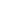 LỊCH CÔNG TÁC CHUNG CỦA TRƯỜNG(TUẦN 12 NĂM HỌC 2022-2023)TỪ NGÀY 21/11 ĐẾN NGÀY 26/11/2021ThứBuổiNội dung công việc, thời gian, địa điểmBộ phận thực hiệnLãnh đạophụ tráchGV trực(Cả ngày)Các ND công việc bổ sungHai21SChào cờ, Đội trao thưởng cuộc thi “Trang sách em yêu”- TPT, GVCN- BGHĐ/c ThứcHai21CKiểm tra nề nếp chuyên mônBGHĐ/c ThứcBa22S- Dự giờĐ/c Thức Ba22C14h00 Đón đoàn kiểm tra, đánh giá kết quả thực hiện phong trào “Hành động vì nhà trường xanh-sạch-đẹp- văn minh-hạnh phúc” năm 2022CBGVNV trườngĐ/c Thức Tư23SDự giờBGHĐ/c Thức Tư23CKT nề nếp DHBGHĐ/c Thức Năm24S- Nộp báo cáo đơn vị học tậpT2: CĐ ĐĐ 2A3- Thùy DungTuyền BGHĐ/c Thức Năm24CT5: CĐ TD (4A4)-ChâmT7: CĐ HĐTN (2A4)- Khánh Linh17h: T/c Lễ Kết nạp đảng viên - BGH18 Đảng viênĐ/c Thức Sáu25S8h30: Họp giao ban HTT2: CĐ ĐĐ (3A5)-Lâm HườngT3: CĐ BTNB Khoa học (4A1)-ThủyĐc ThứcBGHĐ/c Thức Sáu25C14h30: Họp KĐ ĐV- Hoàn thiện hồ sơ công việc tuần 12- Lên lịch công tác tuần 13- 18 đảng viên- BGHĐ/c Thức Bảy26S-CThực hiện các nhiệm vụ theo kế hoạchBộ phận được phân côngĐ/c Thức  CN27S - C